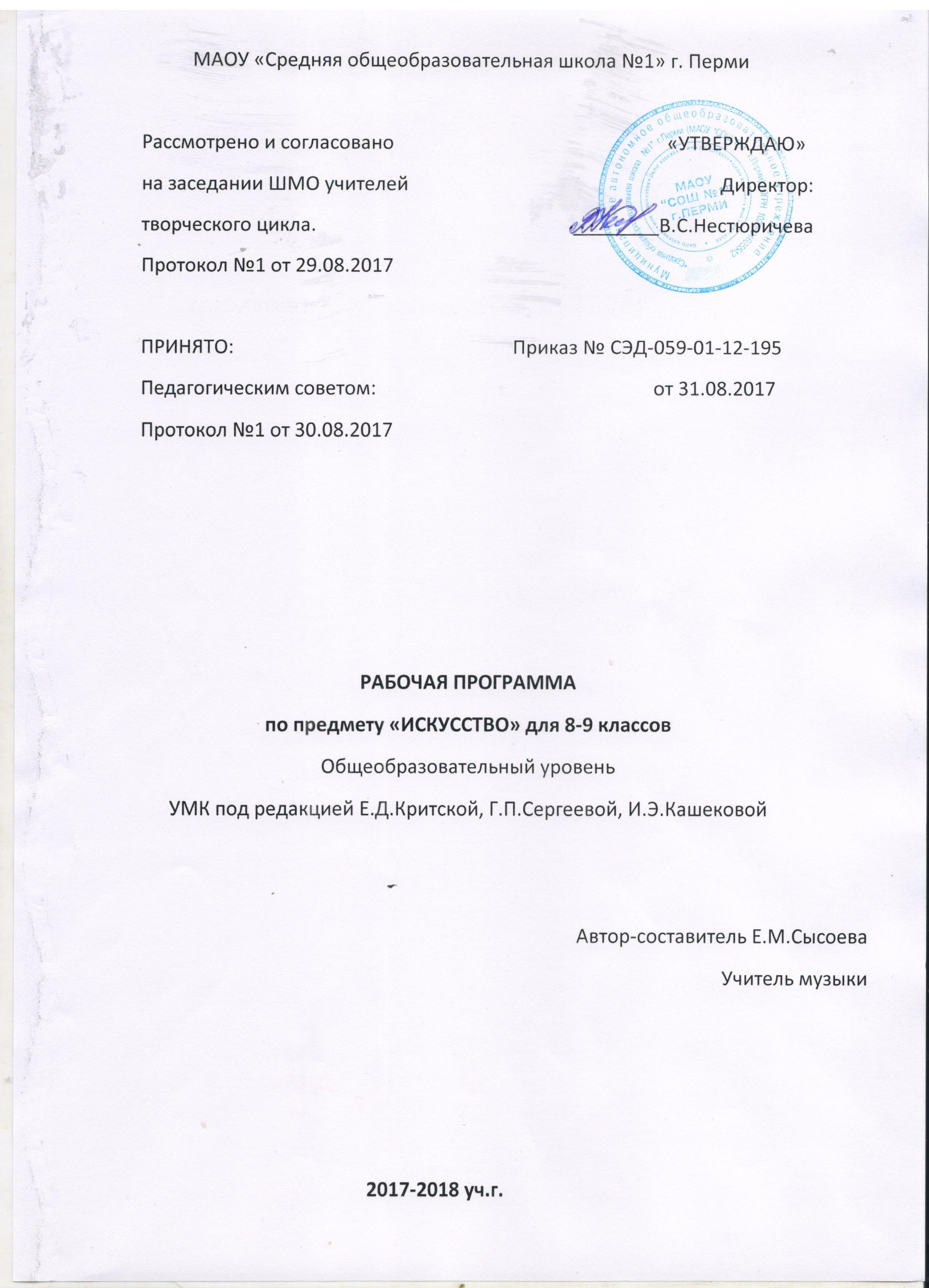 Пояснительная запискаРабочая программа составлена  на основе:1)Рабочей учебной программы по искусству для 8 - 9 класса составлена на основе примерной программы для общеобразовательных учреждений: «Искусство» 8 – 9 классы. Составители: Г.П. Сергеева, И.Э.Кашекова, Е.Д. Критская. М., «Просвещение» 2010 г.2)Закона РФ «Об образовании»3)Федерального компонента государственного образовательного стандарта основного общего образования по музыке в 1-4 классах4)Федерального перечня учебников, рекомендованных к использованию в образовательных учреждениях5)Направлений программы развития школы «Магистраль» МАОУ «СОШ  №1» г.ПермиПрограмма составлена в соответствии с федеральным компонентом государственного стандарта основного общего образования 2004 года.	Концепция программы содержит примерный перечень художественного материала, выстроенного согласно взаимообусловленности проблемного поля жизни и искусства, усвоение которого позволит учащимся накапливать необходимый объём знаний, практических умений и навыков, способов творческой деятельности. Программа состоит из девяти разделов, последовательно раскрывающих эти взаимосвязи.	Программа «Искусство 8 – 9 классы» рассчитана 8 класс: 35 часов, 9 класс: 34 часа, из них на изучение регионального компонента выделено 3 часа, что составляет 10% от инвариантной части базисного учебного плана, отводимого на образовательную область искусства.Создание этой программы вызвано актуальностью интеграции школьного образования в современную культуру и обусловлено необходимостью введения подростка в современное информационное, социокультурное пространство. Содержание программы обеспечивает понимание школьниками значения искусства в жизни человека и общества, воздействие на его духовный мир, формирование ценностно-нравственных ориентаций.Методологической основой программы являются современные концепции в области эстетики (Ю.Б. Борев, Н.И.Киященко, Л.Н. Столпович, Б.А. Эренгросс и др.), культурологи (А.И. Арнольдов, М.М. Бахтин, В.С. Библер, Ю.М.Лотман, А.Ф.Лосев и др.), психологии художественного творчества (Л.С.Выготский, Д.К. Кирнарская, А.А. Мелик-Пашаев, В.Г. Ражников, С.Л. Рубинштейн и др.), развивающего обучения (В.В.Давыдов, Д.Б. Эльконин и др.), художественного образования (Д.Б. Кабалевский, Б.М Неменский, Л.М. Предтеченская, Б.П. Юсов и др.).Содержание программы дает возможность реализовать основные цели художественного образования и эстетического воспитания в основной школе:— развитие эмоционально-эстетического восприятия действительности, художественно-творческих способностей учащихся, образного и ассоциативного мышления, фантазии, зрительно-образной памяти, вкуса, художественных потребностей;—  воспитание культуры восприятия произведений изобразительного, декоративно-прикладного искусства, архитектуры и дизайна, литературы, музыки, кино, театра; освоение образного языка этих искусств на основе творческого опыта школьников;— формирование устойчивого интереса к искусству, способности воспринимать его исторические и национальные особенности;—   приобретение знаний об искусстве как способе эмоционально-практического освоения окружающего мира и его преобразования; о выразительных средствах и социальных функциях музыки, литературы, живописи, графики, декоративно-прикладного искусства, скульптуры, дизайна, архитектуры, кино, театра;—   овладение умениями и навыками разнообразной художественной деятельности; предоставление возможности для творческого самовыражения и самоутверждения, а также психологической разгрузки и релаксации средствами искусства.Цель программы – развитие опыта эмоционально-ценностного отношения к искусству как социокультурной форме освоения мира, воздействие на человека и общество.Задачи реализации данного курса:актуализация имеющегося у учащихся опыта общения с искусством;культурная адаптация школьников в современном информационном пространстве, наполненном разнообразными явлениями культуры;формирование целостного представления о роли искусства в культурно-историческом процессе развития человечества;углубление художественно-познавательных интересов и развитие интеллектуальных и творческих способностей подростков;воспитание художественного вкуса;приобретение культурно-познавательной, коммуникативной и социально-эстетической компетентности;формирование учений и навыков художественного самообразования.Специфика программы.Основной формой организации учебно-воспитательного процесса является урок. В содержании урока должны находить конкретное воплощение «и человеческая жизнь, и правила нравственности, и философские системы, словом все науки» (Л.В.Горюнова). Прочувствованы, познаны, личностно присвоены школьником они могут быть только через художественный образ. Поэтому для каждого урока необходимо выделять художественно-педагогическую идею, которая определяет целевые установки урока, содержание, конкретные задачи обучения, технологии, адекватные природе самого искусства, а также драматургию урока, его форму-композицию в целом.Наряду с уроком в учебном процессе рекомендуется активно использовать внеурочные формы работы: экскурсии в художественные и краеведческие музеи, архитектурные заповедники, культурные центры, на выставки, посещение театров, кино и концертных залов.На уроках искусства рекомендуется использовать современные педагогические технологии: уровневую дифференциацию, коллективные способы обучения, театральную деятельность, развивающие и проектные технологии и др. Осуществление различных типов проектов: исследовательских, творческих, практико-ориентированных, ролевых, информационных и т.п. – становится неотъемлемой частью системы воспитательной работы с учащимися.Особое значение в организации урочных и внеурочных форм работы с учащимися должны приобрести информационные и компьютерные технологии, аудио- и видеоматериалы.При изучении отдельных тем программы большое значение имеет установление межпредметных связей с уроками литературы, истории, биологии, математики, физики, технологии, информатики.Знания учащихся об основных видах и о жанрах музыки, пространственных (пластических), экранных искусств, об их роли в культурном становлении человечества и о значении для жизни отдельного человека помогут ориентироваться в основных явлениях отечественного и зарубежного искусства, узнавать наиболее значимые произведения; эстетически оценивать явления окружающего мира, произведения искусства и высказывать суждения о них; анализировать содержание, образный язык произведений разных жанров и видов искусства; применять художественно-выразительных средства различных видов искусств в своем творчестве.Примерный художественный материал, рекомендованный программой, предполагает его вариативное использование в учебно-воспитательном процессе, дает возможность актуализировать знания, умения и навыки, способы творческой деятельности, приобретенные учащимися на предыдущих этапах обучения по предметам художественно-эстетического цикла.При отборе художественного материала авторы программы опирались на такие критерии, как его художественная ценность, воспитательная значимость, педагогическая целесообразность, востребованность современными школьниками, множественность его интерпретации учителем и учащимися.В структурировании художественного материала программы нашел свое отражение принцип концентричности, т. е. неоднократное обращение к наиболее значимым явлениям культуры и произведениям различных видов и жанров искусства по предметам «Литература», «Музыка», «Изобразительное искусство». Реализация этого принципа позволяет формировать устойчивые связи с предшествующим художественно-эстетическим опытом школьников.Содержание программы вводит учащихся в современное социокультурное пространство, помогает освоить его, понять природу многоликих явлений массовой культуры и дать им оценку. Интерес и обращение школьников к искусству и художественной деятельности мотивируется установкой на личностный поиск и открытие для себя ценностей искусства.Программа основана на постижении идеи полифункциональности искусства, его значимости в жизни человека и общества, поэтому стержень ее содержания – выявление функций искусства: познавательно-эвристической, коммуникативно-семиотической, эстетической, ценностно-ориентирующей, социально-организующей, практической, воспитательной, зрелищной, внушающей, гедонистической и др. Раскрытие этих функций осуществляется в исследовательской и художественно-творческой деятельности при обращении к явлениям культуры на материале основных видов искусства, с учетом того что одно и то же содержание может быть выражено разными средствами.На конкретных художественных произведениях (музыкального, изобразительного искусства, театра, литературы, кино) в программе раскрывается роль искусства в жизни общества и отдельного человека, общность выразительных средств и специфика каждого из них.Художественно-творческая деятельность на уровне компетентного читателя, зрителя, слушателя, адекватно воспринимающего и оценивающего разнообразные художественные/антихудожественные явления современной жизни, вызывает стремление воплотить собственные замыслы в художественной форме (изобразительной, литературной, музыкальной, театральной и др.).Программа является частью учебно-методического комплекта для VIII – IX классов образовательных учреждений разных типов, в который войдут учебник, фонохрестоматия музыкального и литературного материала (на МР3) и пособие для учителя.Содержание учебного материала8 классРаздел 1. Искусство в жизни современного человека (3 часа).Искусство вокруг нас, его роль в жизни современного человека. Искусство как хранитель культуры, духовного опыта человечества. Обращение к искусству прошлого с целью выявления его полифункциональности и ценности для людей, живших во все времена. Виды искусства. Художественный образ – стиль – язык. Наука и искусство. Знание научное и знание художественное. Роль искусства в формировании художественного и научного мышления.Примерный художественный материалПроизведения художественной культуры (архитектуры, живописи, скульптуры, музыки, литературы и др.) и предметы материальной культуры в контексте разных стилей (по выбору учителя на знакомом материале).Художественно-творческая деятельность учащихсяОбобщение и систематизация представлений о многообразии материальной и художественной культуры на примере произведений различных видов искусства.
Раздел 2. Искусство открывает новые грани мира (7 часов)Искусство как образная модель окружающего мира, обогащающая жизненный опыт человека,его знаний и представлений о мире. Искусство как духовный опыт поколений, опыт передачи отношения к миру в образной форме, познания мира и самого себя. Открытие предметов и явлений окружающей жизни с помощью искусства.Общечеловеческие ценности и формы их передачи в искусстве. Искусство рассказывает о красоте Земли: пейзаж в живописи, музыке, литературе. Человек в зеркале искусства: портрет в музыке, литературе, живописи, кино. Портреты наших великих соотечественников. Особенности познания мира в искусстве XX – XXI вв.Примерный художественный материал
Знакомство с мировоззрением народа, его обычаями, обрядами, бытом,религиозными традициями на примерах первобытных изображений наскальной живописи и мелкой пластики, произведений народного декоративно-прикладного искусства, музыкального фольклора, храмового синтеза искусств, классических и современных образцов профессионального художественного творчества в литературе, музыке, изобразительном искусстве, театре, кино.Образы природы, человека в произведениях русских и зарубежных мастеров.Изобразительное искусство. Декоративно-прикладное искусство. Иллюстрации к сказкам (И. Билибин, Т. Маврина). Виды храмов: античный, православный, католический, мусульманский. Образы природы (А. Саврасов, И. Левитан, К. Моне и др.).
Изображение человека в скульптуре Древнего Египта, Древнего Рима, в искусстве эпохи Возрождения, в современной живописи и графике (К.Петров-Водкин, Г. Климпт, Х. Бидструп и др.). Автопортреты А.Дюрера, Х. Рембранта, В. Ван Гога.
Изображения Богоматери с Младенцем в русской и западноевропейской живописи.
Изображения детей в русском искусстве (И. Вишняков, В. Серов и др.).
Изображения быта в картинах художников разных эпох (Я. Вермеер, А. Остаде Ж.-Б. Шарден, передвижники, И. Машков, К. Петров-Водкин, Ю. Пименов и др.).
Видение мира в произведениях таких художественных направлений, как фовизм, кубизм (натюрморты и жанровые картины А. Матисса и П. Пикассо).Музыка. Музыкальный фольклор. Духовные песнопения. Хоровая и органная музыка (М. Березовский, С. Рахманинов, Г. Свиридов, И.-С. Бах, В.А. Моцарт, Э.Л. Уэббер и др.). Портрет в музыке (М. Мусоргский, А. Бородин, П. Чайковский, С. Прокофьев, И. Стравинский, Н.Римский-Корсаков, Р.Шуманидр.). Образы природы и быта (А. Вивальди, К. Дебюсси, П. Чайковский, Н. Римский-Корсаков, Г. Свиридов и др.).Художественно-творческая деятельность учащихся.Самостоятельное освоение какого-либо явления и создание художественной реальности в любом виде творческой деятельности.Создание средствами любого искусства модели построения мира, существовавшей в какую-либо эпоху (по выбору).
Раздел 3. Искусство как универсальный способ общения (7 часов).Искусство как проводник духовной энергии. Процесс художественной коммуникации и его роль в сближении народов, стран, эпох (музеи, международные выставки, конкурсы, фестивали, проекты). Создание, восприятие, интерпретация художественных образов различных искусств как процесс коммуникации. Способы художественной коммуникации. Знаково-символический характер искусства. Лаконичность и емкость художественной коммуникации. Диалог искусств. Искусство художественного перевода – искусство общения. Обращение творца произведения искусства к современникам и потомкам.Примерный художественный материалИзучение произведений отечественного и зарубежного искусства в сопоставлении разных жанров и стилей. Эмоционально-образный язык символов, метафор, аллегорий в росписи, мозаике, графике, живописи, скульптуре, архитектуре, музыке, литературе и передача информации, содержащейся в них, современникам и последующим поколениям.Изобразительное искусство. Натюрморты (П. Класс, В. Хеда, П. Пикассо, Ж. Брак и др.); пейзажи, жанровые картины (В. Борисов-Мусатов, М. Врубель, М. Чюрленис и др.); рисунки (А. Матисс, В. Ван Гог, В. Серов и др). Архитектура (Успенский собор Московского Кремля, церковь Вознесения и др.). Скульптура (Ника Самофракийская, О. Роден, В. Мухина, К. Миллес и др.), живопись (В. Тропинин, О. Кипренский, П. Корин и др.). Росписи Древнего Египта, Древнего Рима, мозаика и миниатюры Средневековья, графика и живопись Древнего Китая, Древней Руси (А. Рублев); живопись и графика романтизма, реализма и символизма (Д. Веласкес, К. Малевич, Б. Неменский и др.); карикатура (Ж. Эффель, Х. Бидструп, Кукрыниксы).Музыка. Сочинения, посвященные героике, эпосу, драме (М. Глинка, М. Мусоргский, Д. Шостакович, А. Хачатурян, К.В. Глюк, В.А. Моцарт, Л. Бетховен, А. Скрябин, Г. Свиридов, А. Шнитке, Ч. Айвз и др.). Музыка к кинофильмам (С. Прокофьев, Р. Щедрин, Э. Артемьев, А. Петров, М. Таривердиев, Н. Рота и др.).Художественно-творческая деятельность учащихсяСоздание или воспроизведение в образной форме сообщения друзьям, согражданам, современникам, потомкам с помощью выразительных средств разных видов искусств (живописи, графики, музыки, литературы, театра, анимации и др.) или с помощью информационных технологий. Передача возможным представителям внеземной цивилизации информации о современном человеке в образно-символической форме. Выбор из золотого фонда мирового искусства произведения, наиболее полно отражающего сущность человека. Обоснование своего выбора.Раздел 4. Красота в искусстве и жизни (11 часов).Что такое красота. Способность искусства дарить людям чувство эстетического переживания. Законы красоты. Различие реакций (эмоций, чувств, поступков) человека на социальные и природные явления в жизни и в искусстве. Творческий характер эстетического отношения к окружающему миру. Соединение в художественном произведении двух реальностей – действительно существующей и порожденной фантазией художника. Красота в понимании различных социальных групп в различные эпохи. Поэтизация обыденности. Красота и польза.Примерный художественный материалЗнакомство с отечественным и зарубежным искусством в сопоставлении произведений разных жанров и стилей; с символами красоты в живописи, скульптуре, архитектуре, музыке и других искусствах.Изобразительное искусство. Скульптурный портрет Нефертити, скульптура Афродиты Милосской, икона Владимирской Богоматери, «Мона Лиза» Леонардо да Винчи; скульптурные и живописные композиции («Весна» О.Родена, «Весна» С. Боттичелли и др.). Живопись (Ж.Л. Давид, У. Тернер, К.Д. Фридрих, Ф. Васильев, И. Левитан, А. Куинджи, В. Поленов и др.). Женские образы в произведениях Ф. Рокотова, Б. Кустодиева, художников-символистов.Музыка. Сочинения, посвященные красоте и правде жизни (Д. Каччини, И.С. Бах, Ф. Шуберт, Ф. Шорен, И. Штраус, Э. Григ, Ж. Бизе, М. Равель, М. Глинка, П. Чайковский, С. Рахманинов, Г. Свиридов, В. Кикта, В. Гаврилин и др.). Исполнительские интерпретации классической и современной музыки.Художественно-творческая деятельность учащихсяПередача красоты современного человека средствами любого вида искусства: портрет в литературе (прозе, стихах), рисунке, живописи, скульптуре, фотографии (реалистическое и абстрактное изображение, коллаж).Передача красоты различных состояний природы (в рисунке, живописи, фотографии, музыкальном или поэтическом произведении). Показ красоты человеческих отношений средствами любого вида искусства.Раздел 5. Прекрасное пробуждает доброе (8 часов)Преобразующая сила искусства. Воспитание искусством – это «тихая работа» (Ф.Шиллер). Ценностно-ориентационная, нравственная, воспитательная функции искусства. Арт-терапевтическое воздействие искусства. Образы созданной реальности – поэтизация, идеализация, героизация и др. Синтез искусств в создании художественных образов. Соотнесение чувств, мыслей, оценок читателя, зрителя, слушателя с ценностными ориентирами автора художественного произведения. Идеал человека в искусстве. Воспитание души. Исследовательский проект.Примерный художественный материалПостижение художественных образов разных видов искусства, воплощающих черты человека, его стремление к идеалу, поиск истины, добра и красоты.Изобразительное искусство. Монументальная скульптура Древней Греции, произведения Микеланджело, О. Родена, памятники Саласпилса (Латвия) и др.
Живопись П. Корина, Рафаэля, А. Венецианова, К. Петрова-Водкина, А. Дейнеки, И. Левитана, М. Нестерова, В. Тропинина, О. Кипренского; скульптуры С. Коненкова; рисунки А. Пушкина; фотографии музыкантов-исполнителей, художников, артистов и т.п.  Сказочные образы (по выбору учителя).Музыка. Произведения Л.Бетховена, Ф. Шопена, А. Скрябина, Д. Шостаковича.
Вокальная и инструментальная музыка (К.В. Глюк, Л. Бетховен, П. Чайковский, В. Калинников, С. Рахманинов, Г. Свиридов и др.). Музыкальные сказки (Н. Римский-Корсаков). Песни И. Дунаевского, А. Пахмутовой, Д. Тухманова, Б. Окуджавы, А. Розенбаума, Ю. Кима и др.Художественно-творческая деятельностьИсследовательский проект: «Полна чудес могучая природа». Создание художественного замысла и воплощение эмоционально-образного содержания весенней сказки «Снегурочка» средствами разных видов искусства (живопись, музыка, литература, кино, театр).Содержание учебного материала9 классРаздел 1. Воздействующая сила искусства - 9 часов.Выражение общественных идей в художественных образах. Искусство как способ идеологического воздействия на людей. Способность искусства внушать определенный образ мыслей, стиль жизни, изменять ценностные ориентации. Композиция и средства эмоциональной выразительности разных искусств.Синтез искусств в усилении эмоционального воздействия на человека.Примерный художественный материал:Знакомство с произведениями разных видов искусства, их оценка с позиции позитивных и/или негативных влияний на чувства и сознание человека (внушающая сила, воздействие на эмоции, манипуляция сознанием, поднятие духа и т. п.).Протест против идеологии социального строя в авторской песне, рок-музыке.Изобразительное искусство. Наскальная живопись, языческие идолы, амулеты. Храмовый синтез искусств. Триумфальные арки, монументальная скульптура, архитектура и др. Искусство Великой Отечественной войны (живопись А. Дейнеки, П. Корина и др., плакаты И. Тоидзе и др.). Реклама (рекламные плакаты, листовки, клипы), настенная живопись (панно, мозаики, граффити).Музыка. Языческая культура дохристианской эпохи (ритуальные действа, народные обряды, посвященные основным вехам жизни человека). Духовная музыка «Литургия», «Всенощное бдение», «Месса» и др.). Музыкальная классика и массовые жанры (Л. Бетховен, П. Чайковский, А. Скрябин, С. Прокофьев, массовые песни). Песни военных лет и песни на военную тему. Музыка к кинофильмам (И. Дунаевский, Д. Шостакович, С. Прокофьев, А. Рыбников и др.). Современная эстрадная отечественная и зарубежная музыка. Песни и рок-музыка (В. Высоцкий, Б. Окуджава, А. Градский, А. Макаревич, В. Цой и др., современные рок-группы). Компенсаторная функция джаза (Дж. Гершвин, Д. Эллингтон, Э. Фицджеральд, Л. Утесов, А. Цфасман, Л. Чижик, А. Козлов и др.).Художественно-творческая деятельность учащихся:Показ возможностей манипуляции сознанием человека средствами плаката, рекламной листовки, видеоклипа и др., в которых одно и то же явление представлено в позитивном или негативном виде.Создание эскиза для граффити, сценария клипа, раскадровки мультфильма рекламно-внушающего характера.Подбор и анализ различных художественных произведений, использовавшихся в разные годы для внушения народу определенных чувств и мыслей.Создание художественного замысла и воплощение эмоционально-образного содержания музыки сценическими средствами.Раздел 2. Искусство предвосхищает будущее - 7 часов.Порождающая энергия искусства – пробуждение чувств и сознания, способного к пророчеству. Миф о Кассандре. Использование иносказания, метафоры в различных видах искусства. Предупреждение средствами искусства о социальных опасностях. Предсказания в искусстве. Художественное мышление в авангарде науки. Научный прогресс и искусство. Предвидение сложных коллизий 20-21 веков в творчестве художников, композиторов, писателей авангарда. Предвосхищение будущих открытий в современном искусстве.Примерный художественный материал:Постижение художественных образов различных видов искусства, освоение их художественного языка. Оценка этих произведений с позиции предвосхищения будущего, реальности и вымысла.Изобразительное искусство. «Купание красного коня» К. Петрова-Водкина, «Большевик» Б. Кустодиева, «Рождение новой планеты» К. Юона, «Черный квадрат» К. Малевича,93 «Герника» П. Пикассо и др. (по выбору учителя). Произведения Р. Делоне, У. Боччони, Д. Балла, Д. Северини и др. Живопись символистов (У. Блэйк, К. Фридрих и др.).	Музыка: Сочинения С.Прокофьева, Д.Шостаковича, А.Шнитке и др. Музыкальные инструменты (терменвокс, волны Мартена, синтезатор). Цветомузыка, компьютерная музыка, лазерные шоу (Н. Римский-Корсаков. А. Скрябин, Э.Артемьев, Э.Денисов, А.Рыбников, В.Галлеев, Ж.-М. Жарр и др.). Авангардная музыка: додекафония, серийная, конкретная музыка, алеаторика (А.Шенберг, К.Штокхаузен, Ч.Айвз и др.). Рок-музыка.Художественно-творческая деятельность учащихся:Анализ явлений современного искусства (изобразительного, музыкального, литературы, кино, театра) с целью выявления скрытого пророчества будущего в произведениях современного искусства и обоснование своего мнения.Составление своего прогноза будущего средствами любого вида искусства.Создание компьютерного монтажа фрагментов музыкальных произведений (звукосочетаний) на тему «Музыка космоса».Раздел 3. Дар созидания. Практическая функция  - 10 часов.Эстетическое формирование искусством окружающей среды. Архитектура: планировка и строительство городов. Специфика изображений в полиграфии. Развитие дизайна и его значение в жизни современного общества. Произведения декоративно-прикладного искусства и дизайна как отражение практических и эстетических потребностей человека. Эстетизация быта. Функции легкой и серьезной музыки в жизни человека. Расширение изобразительных возможностей искусства в фотографии, кино и телевидении. Музыка в кино. Монтажность, «клиповость» современного художественного мышления. Массовые и общедоступные искусства.Примерный художественный материал:Изучение особенностей художественных образов различных искусств, их оценка с позиций эстетических и практических функций. Знакомство с формированием окружающей среды архитектурой, монументальной скульптурой, декоративно-прикладным искусством в разные эпохи.Изобразительное искусство. Здания и архитектурные ансамбли, формирующие вид города или площади (Акрополь в Афинах, Соборная площадь Московского Кремля, панорама Петропавловской крепости и Адмиралтейства в Петербурге и др.), монументальная скульптура («Гаттамелата» Донателло, «Медный всадник» Э. Фальконе и др.); предметы мебели, посуды и др. Дизайн современной среды (интерьер, ландшафтный дизайн).Музыка. Музыка в окружающей жизни, быту. Музыка как знак, фон, способ релаксации; сигнальная функция музыки и др. Музыка в звуковом и немом кино. Музыка в театре, на телевидении, в кино (на материале знакомых учащимся классических музыкальных произведений — по выбору учителя).Художественно-творческая деятельность учащихся:Выполнение проекта (рисунок, чертеж, макет, описание) какого-либо предмета бытового предназначения. Проектирование детской игровой площадки; изготовление эскиза-проекта ландшафтного дизайна фрагмента сквера, парка или дизайна интерьера школьной рекреации, столовой.Оформление пригласительного билета, поздравительной открытки, эскиза одежды с использованием средств компьютерной графики.Создание эскиза панно, витража или чеканки для украшения фасада или интерьера здания. Украшение или изготовление эскиза украшения (художественная роспись, резьба, лепка) предмета быта.Разработка и проведение конкурса «Музыкальные пародии». Разработка эскизов костюмов и декораций к школьному музыкальному спектаклю. Составление программы концерта (серьезной и легкой музыки), конкурса, фестиваля искусств, их художественное оформление.Проведение исследования на тему «Влияние классической популярной музыки на состояние домашних растений и животных».Раздел 4. Искусство и открытие мира для себя  - 8 часов.Вопрос себе как первый шаг к творчеству. Красота творческого озарения. Совместная работа двух типов мышления в разных видах искусства. Творческое воображение на службе науки и искусства -  новый взгляд на старые проблемы. Искусство в жизни выдающихся людей. Информационное богатство искусства.Специфика восприятия временных и пространственных искусств. Исследовательский проект.Примерный художественный материал:Изучение разнообразных взглядов на роль искусства и творческой деятельности в процессе знакомства с произведениями различных видов искусства.Изобразительное искусство. Примеры симметрии и асимметрии в искусстве и науке. Примеры понимания красоты в искусстве и науке: общее и особенное. Геометрические построения в искусстве (примеры золотого сечения в разных видах искусства). Изображение различных представлений о системе мира в графике. Декоративные композиции М. Эшера.Музыка. Миниатюры, произведения крупной формы. Вокально-хоровая, инструментально-симфоническая, сценическая музыка различных стилей и направлений (по выбору учителя). Искусство в жизни выдающихся деятелей науки и культуры (А. Бородин, М. Чюрленис, С. Рихтер, В. Наумов, С. Юдин, А. Эйнштейн и др.).Художественно-творческая деятельность учащихся:Исследовательский проект «Пушкин — наше все» — воплощение образа поэта и образов его литературных произведений средствами разных видов искусства. Создание компьютерной презентации, театрализованных постановок, видео- и фотокомпозиций, участие в виртуальных и реальных путешествиях по пушкинским местам, проведение конкурсов чтецов, музыкантов и др.Тематическое планирование8 классВсего: 35 часов. 1 недельный час.9 классВсего: 34 часов. 1 недельный час.Поурочное планирование 8 классПоурочное планирование 9 классТребования к уровню подготовки учащихся8 - 9  классОбучение  искусству в основной школе должно обеспечить учащимся возможность:иметь представление о жанрах и стилях классического и современного искусства, особенностях художественного  языка и музыкальной драматургии;определять принадлежность художественных произведений к одному из жанров на основе характерных средств  выразительности;знать имена выдающихся отечественных и зарубежных композиторов, художников, скульпторов. режиссеров и т.д, узнавать наиболее значимые их произведения;размышлять о знакомом  произведении, высказывая суждения об основной идее, средствах ее воплощения, интонационных особенностях, жанре, форме, исполнителях;давать личностную оценку музыке, звучащей на уроке и вне школы, аргументируя свое отношение к тем или иным музыкальным явлениям;исполнять народные и современные песни, знакомые мелодии изученных классических произведений;выполнять творческие задания, участвовать в исследовательских проектах;использовать знания о музыке и музыкантах, художниках,  полученные на уроках, при составлении домашней фонотеки, видеотеки и пр.Обучение искусству в основной школе должно вывести учащихся на стандартный уровень знаний, умений, навыков.Художественно-творческой деятельности учащихся VIII – IX классов:эмоциональность восприятия разнообразных явлений культуры и искусства, стремление к познанию, интерес к содержанию уроков и внеурочных форм работы;осознанность отношения к изучаемым явлениям, фактам культуры и искусства (усвоение основных закономерностей, категорий и понятий искусства, его стилей, видов, жанров, особенностей языка, интеграции художественно-эстетических представлений);воспроизведение полученных знаний в активной деятельности, сформированности практических умений и навыков, способов художественной деятельности;личностно-оценочные суждения о роли и месте культуры и искусства в жизни, об их нравственных ценностях и идеалах, о современности звучания шедевров прошлого (усвоение опыта поколений) в наши дни;перенос знаний, умений и навыков, полученных в процессе эстетического воспитания и художественного образования, в изучении других школьных предметов; их представленность в межличностном общении и создании эстетической среды школьной жизни, досуга и др.Результаты освоения программы «Искусство»Изучение искусства и организация учебной, художественно-творческой деятельности в процессе обучения обеспечивает личностное, социальное, познавательное, коммуникативное развитие учащихся. У школьников обогащается эмоционально-духовная сфера, формируются ценностные ориентации, умение решать учебные, художественно-творческие задачи; воспитывается художественный вкус, развиваются воображение, образное и ассоциативное мышление, стремление принимать участие в социально значимой деятельности, в художественных проектах школы, культурных событиях региона и др.В результате освоения содержания курса происходит гармонизация интеллектуального и эмоционального развития личности обучающегося, формируется целостное представление о мире, развивается образное восприятие и через эстетическое переживание и освоение способов творческого самовыражения осуществляется познание и самопознание.Предметными результатами занятий по программе «Искусство» являются:освоение/присвоение художественных произведений как духовного опыта поколений; понимание значимости искусства, его места и роли в жизни человека; уважение культуры другого народа;знание основных закономерностей искусства» усвоение специфики художественного образа, особенностей средств художественной выразительности, языка разных видов искусства;устойчивый интерес к различным видам учебно-творческой деятельности, художественным традициям своего народа и достижениям мировой культуры;Выпускники основной школы научатся:воспринимать явления художественной культуры разных народов мира, осознавать в ней место отечественного искусства;понимать и интерпретировать художественные образы, ориентироваться в системе нравственных ценностей, представленных в произведениях искусства, делать выводы и умозаключения;описывать явления музыкальной, художественной культуры, используя для этого соответствующую терминологию;структурировать изученный материал и информацию, полученную из других источников; применять умения и навыки в каком-либо виде художественной деятельности; решать творческие проблемы.Метапредметными результатами изучения искусства являются освоенные способы деятельности, применяемые при решении проблем в реальных жизненных ситуациях:сравнение, анализ, обобщение, установление связей и отношений между явлениями культуры;работа с разными источниками информации, стремление к самостоятельному общению с искусством и художественному самообразованию;культурно-познавательная, коммуникативная и социально-эстетическая компетентности.Выпускники научатся:ориентироваться в культурном многообразии окружающей действительности, наблюдать за разнообразными явлениями жизни и искусства в учебной и внеурочной деятельности, различать истинные и ложные ценности;организовывать свою творческую деятельность, определять ее цели и задачи, выбирать и применять на практике способы достижения;мыслить образами, проводить сравнения и обобщения, выделять отдельные свойства и качества целостного явления;воспринимать эстетические ценности, высказывать мнение о достоинствах произведений высокого и массового искусства, видеть ассоциативные связи и осознавать их роль в творческой и исполнительской деятельности.Личностными результатами изучения искусства являются:развитое эстетическое чувство, проявляющее себя в эмоционально-ценностном отношении к искусству и жизни;реализация творческого потенциала в процессе коллективной (или индивидуальной) художественно-эстетической деятельности при воплощении (создании) художественных образов;оценка и самооценка художественно-творческих возможностей; умение вести диалог, аргументировать свою позицию.Выпускники научатся:аккумулировать, создавать и транслировать ценности искусства и культуры (обогащая свой личный опыт эмоциями и переживаниями, связанными с восприятием, исполнением произведений искусства); чувствовать и понимать свою сопричастность окружающему миру;использовать коммуникативные качества искусства; действовать самостоятельно при индивидуальном исполнении учебных и творческих задач и работать в проектном режиме, взаимодействуя с другими людьми в достижении общих целей; проявлять толерантность в совместной деятельности;участвовать в художественной жизни класса, школы, города и др.; анализировать и оценивать процесс и результаты собственной деятельности и соотносить их с поставленной задачей.Критерии и нормы оценки учащихсяПроявление интереса к музыке, непосредственный эмоциональный отклик на неё.Высказывание о прослушанном или исполненном произведении, умение пользоваться прежде всего ключевыми знаниями в процессе живого восприятия музыки.Рост исполнительских навыков, которые оцениваются с учётом исходного уровня подготовки ученика и его активности в занятиях.Примерные нормы оценки знаний и умений учащихсяНа уроках искусства проверяется и оценивается качество усвоения учащимися программного материала.Результаты обучения оцениваются по пятибалльной системе и дополняются устной характеристикой ответа.Учебная программа предполагает освоение учащимися различных видов музыкальной деятельности: хорового пения,  слушания музыкальных произведений, импровизацию, коллективное  музицирование.Слушание музыкиНа уроках проверяется и оценивается умение учащихся слушать музыкальные произведения, давать словесную характеристику их содержанию и средствам музыкальной выразительности, умение сравнивать, обобщать; знание музыкальной литературы.Учитывается:степень раскрытия эмоционального содержания музыкального произведения через средства музыкальной выразительности;самостоятельность в разборе музыкального произведения;умение учащегося сравнивать произведения и делать самостоятельные обобщения на основе полученных знаний.Нормы оценокОценка «5»:дан правильный и полный ответ, включающий характеристику содержания музыкального произведения, средств музыкальной выразительности, ответ самостоятельный.Оценка «4»:ответ правильный, но неполный: дана характеристика содержания музыкального произведения, средств музыкальной выразительности с наводящими(1-2) вопросами учителя.Оценка «3»:ответ правильный, но неполный, средства музыкальной выразительности раскрыты недостаточно, допустимы несколько наводящих вопросов учителя.Оценка «2»:ответ обнаруживает незнание и непонимание учебного материала.Список литературы для учителяСписок научно-методического обеспечения.Учебно-методический комплект «Искусство 8-9 класс»Программа «Музыка 1-7 классы. Искусство 8-9 классы», М., Просвещение, 2010г.Учебник «Искусство 8-9 класс» М., Просвещение, 2009 г., (электронная версия)Методическое пособие для учителя «Музыка 5-6 – 7 классы», М., Просвещение, 2005г.«Хрестоматия музыкального материала» Программы общеобразовательных учреждений Литература: 5—11 классы (Базовый уровень) / Под ред В Я. Коровиной — М., 2005; Сергеева Г П. Музыка 5—9 классы / Г П. Сергеева, Е. Д. Критская. — М., 2006, Изобразительное искусство и художественный труд: 1—9 классы / Под рук. Б. М. Неменского. — М., 2005.                    MULTIMEDIA – поддержка предмета1. Учимся понимать музыку. Практический курс. Школа развития личности Кирилла и Мефодия. М.: ООО «Кирилл и Мефодий», 2007.(CD ROM)2. Мультимедийная программа «Соната» Лев Залесский и компания (ЗАО) «Три сестры» при издательской поддержке ЗАО «ИстраСофт» и содействии Национального Фонда подготовки кадров (НФПК)3. Музыкальный класс. 000 «Нью Медиа Дженерейшн».4. Мультимедийная программа «Шедевры музыки» издательства  «Кирилл и Мефодий»5. Мультимедийная программа «Энциклопедия классической музыки» «Коминфо»6. Электронный  образовательный ресурс (ЭОР) нового поколения (НП), издательство РГПУ им.     А.И.Герцена 7. Мультимедийная программа «Музыка. Ключи»8.Мультимедийная программа "Музыка в цифровом пространстве"9. Мультимедийная программа «Энциклопедия Кирилла и Мефодия, 2009г.»10.Мультимедийная программа «История музыкальных инструментов»11.Единая коллекция - http://collection.cross-edu.ru/catalog/rubr/f544b3b7-f1f4-5b76-f453-552f31d9b16412.Российский общеобразовательный портал - http://music.edu.ru/13.Детские электронные книги и презентации - http://viki.rdf.ru/Список научно-методической литературы.«Музыка. Изо. МХК. Содержание образования» (сборник нормативно – правовых документов и методических материалов), М.,ИЦ «Вентана – Граф»,2008г.«Сборник нормативных документов. Искусство», М., Дрофа, 2005г.«Музыкальное образование в школе», под ред., Л.В.Школяр, М., Академия, 2001г.Алиев Ю.Б. «Настольная книга школьного учителя-музыканта», М., Владос, 2002г.«Музыка в 4-7 классах,/ методическое пособие/ под ред.Э.Б.Абдуллина, М.,Просвещение,1988г.Осеннева М.Е., Безбородова Л.А. «Методика музыкального воспитания младших школьников», М.,Академия, 2001г.Челышева Т.С. «Спутник учителя музыки», М., Просвещение, 1993г.Васина-Гроссман В. «Книга о музыке и великих музыкантах», М., Современник, 1999г.Григорович В.Б. «Великие музыканты Западной Европы», М., Просвещение, 1982г.«Как научить любить Родину», М., Аркти, 2003г.Дмитриева Л.Г. Н.М.Черноиваненко «Методика музыкального воспитания в школе», М., Академия, 2000г.«Теория и методика музыкального образования детей», под ред. Л.В.Школяр, М., Флинта, Наука, 1998г.Безбородова Л.А., Алиев Ю.Б. «Методика преподавания музыки в общеобразовательных учреждениях», М., Академия, 2002г.Абдуллин Э.Б. «Теория и практика музыкального обучения в общеобразовательной школе», М., Просвещение, 1983г.Аржаникова Л.Г. «Профессия-учитель музыки», М., Просвещение, 1985г.Халазбурь П., Попов В. «Теория и методика музыкального воспитания», Санкт-Петербург, 2002г.Кабалевский Д.Б. «Как рассказывать детям о музыке», М., Просвещение, 1989г.Кабалевский Д.Б. «Воспитание ума и сердца», М., Просвещение, 1989г.Петрушин В.И. «Слушай, пой, играй», М., Просвещение, 2000г.Великович Э.И. «Великие музыкальные имена», Композитор, Санкт-Петербург, 1997г.Никитина Л.Д. «История русской музыки», М., Академия,1999г.Гуревич Е.Л. «История зарубежной музыки», М., Академия,1999гБулучевский Ю. «Краткий музыкальный словарь для учащихся», Ленинград, Музыка, 1989г.23.Самин Д.К. «Сто великих композиторов», М.,Вече, 2000г.Рапацкая Л.А., Сергеева Г.С., Шмагина Т.С. «Русская музыка в школе», М.,Владос,2003г.Кленов А. «Там, где музыка живет», М., Педагогика, 1986г.«Веселые уроки музыки» /составитель З.Н.Бугаева/, М., Аст, 2002г.«Традиции и новаторство в музыкально-эстетическом образовании»,/редакторы: Е.Д.Критская, Л.В.Школяр/,М., Флинта,1999г.«Музыкальное воспитание в школе» сборники статей под ред. Апраксиной О.А. выпуск №9,17. «Музыка в школе» № №1-3 - 2007г.,№№1-6 - 2008г., №№1-5 – 2009г.«Искусство в школе» № 4 1995г., №№1-4 1996г., №2,4,6 1998г., № 2,3 1999г., № 2,3 2000г.«Искусство в школе» № 4 1995г., №№1-4 1996г., №2,4,6 1998г., № 2,3 1999г., № 2,3 2000г.«Пионерский музыкальный клуб» выпуск №№15,20-24.Фрид Г. «Музыка! Музыка? Музыка…и молодежь», М., Советский композитор, 1991г.Ригина Г.С. «Музыка. Книга для учителя», М., Учебная литература,2000г.Смолина Е.А. «Современный урок музыки», Ярославль, Академия развития, 2006г.Песенные сборники.Разумовская О.К. Русские композиторы. Биографии, викторины, кроссворды.- М.: Айрис-пресс, 2007 - 176с. Золина Л.В. Уроки музыки с применением информационных технологий. 1-8 классы. Методическое пособие с электронным приложением.  М.: Глобус, 2008.- 176сАгапова И.А., Давыдова М.А. Лучшие музыкальные игры для детей.- М.: ООО «ИКТЦ «ЛАДА», 2006.- 224с.№ n/nРазделКоличество часов1Искусство в жизни современного человека.32Искусство открывает новые грани мира.73Искусство как универсальный способ общения.74Красота в искусстве и жизни.105Прекрасное пробуждает доброе.8Итого:35№ n/nРазделКоличество часов1Воздействующая сила искусства.92Искусство предвосхищает будущее.73Дар созидания. Практическая функция.104Искусство и открытие мира для себя.8Итого:34№ n/nТема, содержаниеКоличество часовИскусство в жизни современного человека Искусство в жизни современного человека 31Искусство вокруг нас.12Художественный образ – стиль – язык.13Наука и искусство. Знание научное и знание художественное.1Искусство открывает новые грани мира Искусство открывает новые грани мира 74НРК Искусство рассказывает о красоте земли. Литературные страницы.15Пейзаж – поэтичная и музыкальная живопись. Зримая музыка.16Человек в зеркале искусства: жанр портрета.17Портрет в искусстве России. Портреты наших великих соотечественников.18Как начиналась галерея. 19Музыкальный портрет. Александр Невский.110Портрет композитора в литературе и кино.1Искусство как универсальный способ общения Искусство как универсальный способ общения 711Мир в зеркале искусства.112Роль искусства в сближении народов. Искусство художественного перевода – искусство общения.113Как происходит передача сообщения в искусстве?114НРК Искусство – проводник духовной энергии. Знаки и символы искусства.115Художественные послания предков. Разговор с современником.116Символы в жизни и искусстве.117Контрольная работа. Музыкально-поэтическая символика огня.1Красота в искусстве и жизни Красота в искусстве и жизни 1018Что есть красота? 119Откровенье вечной красоты. Застывшая музыка.1120Откровенье вечной красоты. Застывшая музыка.1121Есть ли у красоты свои законы?1122Есть ли у красоты свои законы?1123Всегда ли люди одинаково понимали красоту.1124НРК Всегда ли люди одинаково понимали красоту.1125Великий дар творчества: радость и красота созидания.126Как соотносятся красота и польза.127Как человек реагирует на явления в жизни и в искусстве.1Прекрасное пробуждает доброе Прекрасное пробуждает доброе 828Преобразующая сила искусства.11129Преобразующая сила искусства.11130Преобразующая сила искусства.11131«Полна чудес могучая природа». Весенняя сказка «Снегурочка»1111132«Полна чудес могучая природа». Весенняя сказка «Снегурочка»1111133«Полна чудес могучая природа». Весенняя сказка «Снегурочка»1111134Исследовательский проект. «Полна чудес могучая природа». Весенняя сказка «Снегурочка»1111135«Полна чудес могучая природа». Весенняя сказка «Снегурочка»11111№Тема, содержаниеТема, содержаниеКоличество часовВоздействующая сила искусства Воздействующая сила искусства Воздействующая сила искусства 91Искусство и власть.Искусство и власть.12Искусство и власть.Искусство и власть.13Искусство и власть.Искусство и власть.14Какими средствами воздействует искусство?Какими средствами воздействует искусство?15Какими средствами воздействует искусство?Какими средствами воздействует искусство?16Храмовый синтез искусств.Храмовый синтез искусств.17Храмовый синтез искусств.Храмовый синтез искусств.18Синтез искусств в театре, кино, на телевидении.Синтез искусств в театре, кино, на телевидении.19Синтез искусств в театре, кино, на телевидении.Синтез искусств в театре, кино, на телевидении.1Искусство предвосхищает будущееИскусство предвосхищает будущееИскусство предвосхищает будущее710Дар предвосхищения. Какие знания дает искусство?Дар предвосхищения. Какие знания дает искусство?111Дар предвосхищения. Какие знания дает искусство?Дар предвосхищения. Какие знания дает искусство?112НРК Предсказания в искусстве.НРК Предсказания в искусстве.113Художественное мышление в авангарде науки.Художественное мышление в авангарде науки.114Художественное мышление в авангарде науки.Художественное мышление в авангарде науки.115Художник и ученый.Художник и ученый.116Контрольная работа. Художник и ученый.Контрольная работа. Художник и ученый.1Дар созидания. Практическая функция  Дар созидания. Практическая функция  Дар созидания. Практическая функция  1017Эстетическое формирование искусством окружающей среды.Эстетическое формирование искусством окружающей среды.118НРК Архитектура исторического города.НРК Архитектура исторического города.119Архитектура современного города.Архитектура современного города.120Специфика изображений в полиграфии.Специфика изображений в полиграфии.121Развитие дизайна и его значение в жизни современного общества.Развитие дизайна и его значение в жизни современного общества.122Декоративно-прикладное искусство.Декоративно-прикладное искусство.123НРК Музыка в быту. Массовые, общедоступные искусства.НРК Музыка в быту. Массовые, общедоступные искусства.124Изобразительная природа кино. Музыка в кино.Изобразительная природа кино. Музыка в кино.125Изобразительная природа кино. Музыка в кино.Изобразительная природа кино. Музыка в кино.126Тайные смыслы образов искусства, или Загадки музыкальных хитов.Тайные смыслы образов искусства, или Загадки музыкальных хитов.1Искусство и открытие мира для себя  Искусство и открытие мира для себя  8827Вопрос  себе как первый шаг к творчеству.Вопрос  себе как первый шаг к творчеству.128Вопрос  себе как первый шаг к творчеству.Вопрос  себе как первый шаг к творчеству.129Литературные страницы.Литературные страницы.130Исследовательский проект: «Пушкин – наше все».Исследовательский проект: «Пушкин – наше все».1111131Исследовательский проект: «Пушкин – наше все».Исследовательский проект: «Пушкин – наше все».1111132Исследовательский проект: «Пушкин – наше все».Исследовательский проект: «Пушкин – наше все».1111133Исследовательский проект: «Пушкин – наше все».Исследовательский проект: «Пушкин – наше все».1111134Исследовательский проект: «Пушкин – наше все».Исследовательский проект: «Пушкин – наше все».11111